 Ο ΑΥΤΑΡΧΙΚΟΣ ΚΑΤΗΦΟΡΟΣ ΤΗΣ ΚΥΒΕΡΝΗΣΗΣ ΔΕΝ ΕΧΕΙ ΤΕΛΟΣ! ΤΗ ΔΕΥΤΕΡΑ,ΜΕΡΑ ΠΑΝΕΚΠΑΙΔΕΥΤΙΚΗΣ ΑΠΕΡΓΙΑΣ,ΕΚΔΙΚΑΣΗ ΕΦΕΣΗΣ ΤΟΥ ΥΠ.ΠΑΙΔΕΙΑΣ  - 12 ΜΜ-  ΣΤΗΝ ΠΡΩΤΟΔΙΚΗ ΑΠΟΦΑΣΗ ΠΟΥ ΕΚΡΙΝΕ ΤΗΝ ΑΠΕΡΓΙΑ- ΑΠΟΧΗ ΠΑΡΑΝΟΜΗ,ΓΙΑΤΙ ΔΕΝ ΗΤΑΝ ΑΜΕΣΑ ΕΚΤΕΛΕΣΤΗ.....!!!! ΟΛΟΙ ΚΑΙ ΟΛΕΣ ΣΤΗΝ 24ωρη ΑΠΕΡΓΙΑ ΔΟΕ – ΟΛΜΕΤΗ ΔΕΥΤΕΡΑ 11 ΟΚΤΩΒΡΗ ΟΛΟΙ  ΣΤΟ ΕΦΕΤΕΙΟ! ΑΠΕΡΓΙΑΚΗ ΣΥΓΚΕΝΤΡΩΣΗ ΣΤΙΣ 11:30-ΣΤΑΘΜΟΣ ΜΕΤΡΟ ΑΜΠΕΛΟΚΗΠΩΝ!Συναδέλφισσες, Συνάδελφοι,Χαιρετίζουμε τις/τους χιλιάδες συναδέλφισσες/ους που αντέδρασαν και αντιδρούν στην ολομέτωπη επίθεση που χτυπά το δημόσιο σχολείο και τα μορφωτικά δικαιώματα των μαθητών-τριών μας. Όλους αυτούς που δε φοβήθηκαν τις κυβερνητικές απειλές, συμμετέχοντας μαζικά στην ΑΠΕΡΓΙΑ-ΑΠΟΧΗ του Κλάδου.Η απάντηση της Κυβέρνησης στην ανυποχώρητη στάση του εκπαιδευτικού κόσμου, δείχνει φόβο και πανικό. Το ΥΠΑΙΘ παραδέχεται ότι δεν έχει άλλο τρόπο να χτυπήσει τον αγώνα μας εκτός από τον αυταρχισμό και την καταστολή. Θυμίζουμε ότι η καταστολή αποτελεί έργο όλων των κυβερνήσεων. Δεν υπήρξε νομοσχέδιο για την Παιδεία (Αρσένης, Διαμαντοπούλου, Γαβρόγλου, Κεραμέως), από το οποίο να μη χτυπήθηκε βάναυσα το Κίνημα. Την ίδια στιγμή που χτυπούν με τα ΜΑΤ απροκάλυπτα εκπαιδευτικούς στην Αθήνα, η κυβέρνηση και το ΥΠΑΙΘ κάνουν πλάτες στους φασίστες μέσα στα σχολεία (Σταυρούπουλη Θεσσαλονίκης), επαναφέροντας την ανιστόρητη και επικίνδυνη θεωρία των δύο άκρων, αλλά και επιχειρήματα που χρησιμοποίησε η Χρυσή Αυγή στη δίκη της (περί δήθεν μεμονωμένων ομάδων κλπ).Τόσο η προσφυγή, όσο κι η απόφαση του Δικαστηρίου βασίζονται στις διατάξεις του αντεργατικού νόμου Χατζηδάκη, που θέλει τα σωματεία μας “στον γύψο”, τις/τους εργαζόμενες/ους να μη σηκώνουν κεφάλι, να μην αντιδρούν, όταν χτυπιούνται τα δικαιώματά τους. Οι αυταπάτες που έσπερναν τον Ιούνιο μια σειρά δυνάμεις ότι τάχα ο νόμος Χατζηδάκη αφορά μόνο τον ιδιωτικό τομέα, κατέρρευσαν σαν χάρτινος πύργος. Εξίσου επικίνδυνη είναι και η κυβερνητική προσπάθεια κατασυκοφάντησης του αγώνα μας! Στους κυβερνητικούς καλοθελητές που μας διασύρουν υποστηρίζοντας ότι αντιδρούμε γιατί φοβόμαστε να αξιολογηθούμε, απαντάμε:Οι εκπαιδευτικοί κρατήσαμε και κρατάμε όρθια τα σχολεία μέσα στην πανδημία! Κρατήσαμε την εκπαιδευτική διαδικασία ανοιχτή, σταθήκαμε δίπλα στις μαθήτριες και στους μαθητές μας με κάθε μέσο, χωρίς καμία στήριξη από το ΥΠΑΙΘ.Γνωρίζουμε καλά ότι η αναβάθμιση που ευαγγελίζονται δεν περιλαμβάνει κανένα μέτρο ουσιαστικής στήριξης των δημόσιων σχολείων και των εκπαιδευτικών. Αντίθετα οι δείκτες ποιότητάς τους και αξιολόγησης μετατρέπουν το σχολείο σε επιχείρηση, τον διευθυντή του σε μάνατζερ, την εκπαιδευτική διαδικασία σε προϊόν και τον γονιό σε πελάτη.Έχουμε καταλάβει ότι η διάσπαση του ενιαίου χαρακτήρα του αναλυτικού προγράμματος, (εφαρμογή πολλαπλού βιβλίου, υλοποίηση προγραμμάτων κ.τ.λ) θα οδηγήσει στην κατηγοριοποίηση των δημόσιων σχολείων, στην υποβάθμισή τους και σε πολλές περιπτώσεις στο κλείσιμο σχολικών μονάδων. Όπου έχει εφαρμοστεί στο εξωτερικό, είχε ακριβώς αυτά τα αποτελέσματα.Ξέρουμε ότι ο στόχος τους είναι οι μαθητές-τριες και αυριανοί-ες εργαζόμενοι-ες. Τις/τους θέλουν ημιμαθείς, ανίδεους-ες, χωρίς κριτική σκέψη. Ένα καταρτισμένο κι όχι μορφωμένο ανθρώπινο δυναμικό που να μπορεί με ευελιξία να ασκήσει τις ήπιες δεξιότητές του κι όχι να αξιοποιήσει τις επι-δεξιότητές του στην αγορά εργασίας. Βλέπουμε λοιπόν ότι μέσα από τους νόμους τους επιχειρούν να ενισχύσουν τους φραγμούς για τα πιο φτωχά παιδιά (βλέπε Ελάχιστη Βάση Εισαγωγής, Τράπεζα Θεμάτων). Σκοπεύουν να συνεχίσουν να αποσύρονται από τη στοιχειώδη ευθύνη της επαρκούς  χρηματοδότησης του θεσμού της Παιδείας. Μεταθέτουν τις ευθύνες στους γονείς, ή δίνουν πεδίο δράσης στους ιδιώτες και τις πολυεθνικές.Με την απεργία μας στις 11 Οκτώβρη τους βροντοφωνάζουμε ότι για τις/τους εκπαιδευτικούς πραγματική αναβάθμιση σημαίνει σύγχρονες υποδομές, ασφαλή κτίρια, τεχνολογικός και εργαστηριακός εξοπλισμός σε όλα τα σχολεία, επιστημονικό περιεχόμενο μαθημάτων/βιβλίων, σύγχρονο πρόγραμμα επιμόρφωσης των εκπαιδευτικών, επιστημονικά καταρτισμένο με βάση τις σύγχρονες εκπαιδευτικές ανάγκες και με ευθύνη του κράτους, ενιαίο αναλυτικό πρόγραμμα σε όλα τα σχολεία και για όλα τα παιδιά. Σημαίνει εκπαιδευτικούς με μόνιμη, σταθερή δουλειά και όχι γυρολόγους σε 3 και 4 σχολεία. Σημαίνει εξειδικευμένο προσωπικό σε όλα τα σχολεία (ψυχολόγοι, κοινωνικοί λειτουργοί κ.ά).ΣΤΙΣ 11 ΟΚΤΩΒΡΗ ΚΛΕΙΝΟΥΜΕ ΤΑ ΣΧΟΛΕΙΑ ΚΙ ΑΠΑΙΤΟΥΜΕ:Κατάργηση όλου του νομοθετικού πλαισίου για τη λεγόμενη αξιολόγηση στα σχολεία και των εκπαιδευτικών (ν. 4823/2021, ν. 4692/2020, Υ.Α για εσωτερική και εξωτερική αξιολόγηση, διατάξεις για εσωτερικό κανονισμό), και συνολικά ο νόμος 4823/21 .Καμία εμπλοκή ιδιωτικών φορέων, επιχειρήσεων και ΜΚΟ στην εκπαιδευτική διαδικασία και τη λειτουργία των σχολείων. Αποκλειστικά κρατική χρηματοδότηση για όλες τις ανάγκες των σχολείων.Να καταργηθεί εδώ και τώρα η Ελάχιστη Βάση Εισαγωγής και η Τράπεζα Θεμάτων.Να καταργηθεί, να μείνει στα χαρτιά, ο νόμος 4808/21 (Χατζηδάκη) για τα εργασιακά/συνδικαλιστικά. Να παρθούν άμεσα επαρκή μέσα υγιεινής για την ασφαλή λειτουργία των σχολείων εν όψει του τέταρτου κύματος πανδημίας. Ενίσχυση του δημόσιου συστήματος υγείας.ΟΛΕΣ/ΟΙ ΣΤΗΝ ΑΠΕΡΓΙΑ! ΚΑΝΕΝΑΣ ΜΟΝΟΣ! ΚΑΜΙΑ ΜΟΝΗ!ΔΥΝΑΜΩΝΟΥΜΕ ΤΟΝ ΑΓΩΝΑ ΓΙΑ ΜΟΡΦΩΣΗ, ΥΓΕΙΑ, ΖΩΗ ΜΕ ΔΙΚΑΙΩΜΑΤΑ!.                                                               ΓΙΑ ΤΟ Δ.Σ.Η ΠΡΟΕΔΡΟΣ                                                                     Η ΓΡΑΜΜΑΤΕΑΣ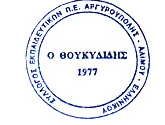 ΧΡΙΣΤΙΝΑ ΑΓΓΕΛΟΝΙΔΗ                                               ΒΑΝΙΑ  ΞΙΦΑΡΑ        ΣΥΛΛΟΓΟΣ ΕΚΠΑΙΔΕΥΤΙΚΩΝ Π.Ε ΑΡΓΥΡΟΥΠΟΛΗΣ - ΑΛΙΜΟΥ- ΕΛΛΗΝΙΚΟΥ«Ο ΘΟΥΚΥΔΙΔΗΣ»
Κυκλάδων 7, ΑργυρούποληΠληροφ.: Χριστίνα Αγγελονίδη (2109922610/6945385686)Βάνια Ξιφαρά(210 9913100 / 6944334752)                         
email: syllogos.pe.thoukididis@gmail.comΑργυρούπολη,7 /10/2021
Αρ. Πρωτ.: 188Προς τα Μέλη του Συλλόγου